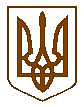 УКРАЇНАБілокриницька   сільська   радаРівненського   району    Рівненської    областіВ И К О Н А В Ч И Й       К О М І Т Е Т     РІШЕННЯ20  серпня  2020  року                                                                                  №  139                                                 Про дозвіл на газифікацію садового будинку                        Розглянувши  заяву гр. Берези Олега Петровича  про дозвіл на газифікацію садового будинку, який знаходиться на території Білокриницької  сільської ради, Рівненський район, Рівненська область, садовий масив «Криниченька», земельна ділянка №226, керуючись ст. 30 Закону України «Про місце самоврядування в Україні», виконавчий комітет Білокриницької сільської радиВ И Р І Ш И В :Дати дозвіл на газифікацію садового будинку та погодити виконання земельних робіт гр. Березі О.П.  на території Білокриницької  сільської ради, Рівненський район, Рівненська область, садовий масив «Криниченька», земельна ділянка №226.Зобов’язати гр. Березу О.П. виготовити відповідну проектну документацію та погодити її згідно чинного законодавства.Після будівництва газопроводів передати їх безкоштовно на баланс ПАТ «Рівнегаз Збут».Сільський голова                                                                   Тетяна ГОНЧАРУК